МИНИСТЕРСТВО НАУКИ И ВЫСШЕГО ОБРАЗОВАНИЯ РФСОВЕТ РЕКТОРОВ ВУЗОВ ТОМСКОЙ ОБЛАСТИОТКРЫТАЯ РЕГИОНАЛЬНАЯ МЕЖВУЗОВСКАЯ ОЛИМПИАДА 2021-2022ИСТОРИЯ (8-10 КЛАСС)ЗАКЛЮЧИТЕЛЬНЫЙ ЭТАП 1 ВАРИАНТОТВЕТЫЗадание 1. Установите соответствие между именами иконописцев и их работами. Ответ оформите в виде таблицы:1) Феофан Грек				А) Троица2) Симон Ушаков			Б) Вседержитель на троне3) Андрей Рублев			В) Спас в Силах4) Гурий Никитин			Г) Донская икона Божьей Матери5) Дионисий				Д) Спас НерукотворныйОценка задания № 1 – 5 баллов. (каждый правильный ответ  1 балл). Ответ:Задание 2. Соотнесите имена исторических деятелей и их характеристики, данные современниками:А.Д. Меншиков, 2) Б.К. Миних, 3) Э.И. Бирон, 4) Б.Ф. Годунов, 5) Б.И. Морозов.А. В обращении он был весьма вежлив; имел хорошее воспитание; любил славу своей государыни и желал быть для всех приятным; но ума в нем было мало и потому дозволял другим управлять собою до того, что не мог отличать дурных советов от хороших.Б.Он подошел к ним, поздоровался со многими и принял их челобитные.Он сказал, что представит их челобитные царю. «Ты сам великий государь; как скажешь слово, так и будет!» Эти слова не были ему неприятны, как я заметил. В.Он привлек на свою сторону тех, кто могли более всего служить его воле. Что же касается до родственников его царского величества, в особенности со стороны матери, бывшей великой княгини, то он их удалил от двора. Никто из вельмож не мог превзойти его в прилежном прислуживании и готовности всегда быть при молодом царе.Г.Ничто не делается без его согласия, хотя он, напротив, часто распоряжается без ведома царя в полной уверенности, что его распоряжения будут утвержденыД.Он очень хорошо знал военное дело и был отличным инженером; но самолюбив до чрезвычайности, весьма тщеславен, а честолюбие его выходило из пределов.Оценка задания № 2 – 5 баллов. (каждый правильный ответ  1 балл). Ответ:Задание 3. Установите хронологическую последовательность событий Крымской войны. Ответ запишите в виде комбинации цифр.1) Взятие Ак-Мечети2) Образование Ферганской области3) Осада Ходжента кипчаками4) Упразднение Букеевской орды5) Бой на Кушке6) Ахал-текинская экспедиция7) Взятие ТашкентаОценка задания № 3 – 7 баллов. За каждый правильный ответ 1 балл.Ответ: 4173265Задание 4. Что является ЛИШНИМ в ряду? Лишнее слово подчеркните и кратко объясните свой выбор. А) Белевское княжество, Воротынское княжество, Козельское княжество, Кашинское княжество, Волконское княжество.Б) «Три Святителя», «Силистрия», «Святой Георгий Победоносец», «Селафаил», «Уриил».Оценка задания № 4 – 8 баллов(по 2 балла за каждое правильно указанное слово и по 2 балла за краткое объяснение)Ответ: А – Кашинское княжество – удел Тверского, остальные – Черниговского (Верховские).Б – Святой Георгий Победоносец – корабль Балтийского флота во время Крымской войны, остальные – затопленные корабли Черноморского.Задание 5. Укажите номера предложений, где содержатся ошибочные утвержденияОценка задания № 5 – 9 баллов. Каждое указанное правильно ошибочное утверждение 3 балла Ответ: 135 (1 – не верно, 2 – верно, 3 – не верно,4 –верно,5 – не верно).Задание 6. Перед вами изображения российских мореплавателейXIX в.1.     2.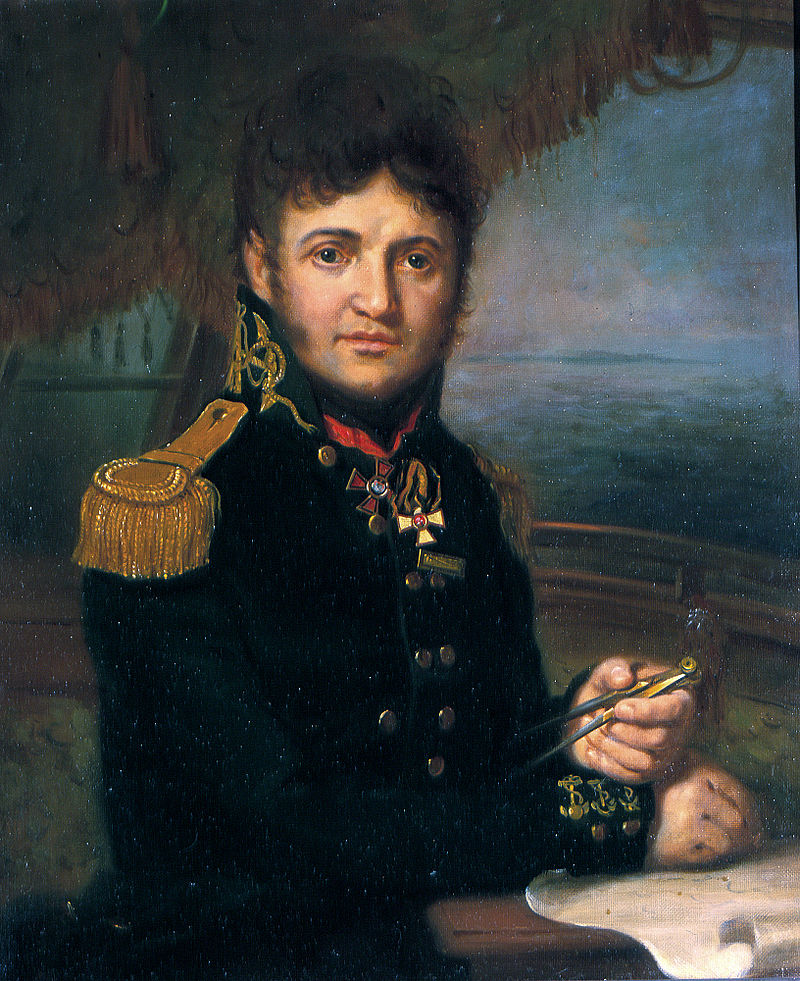 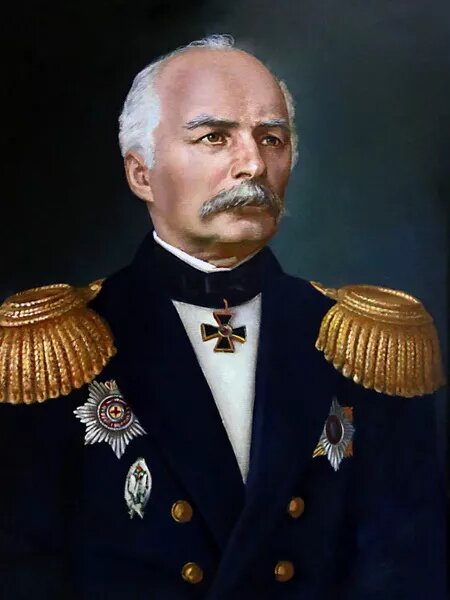 3.     4.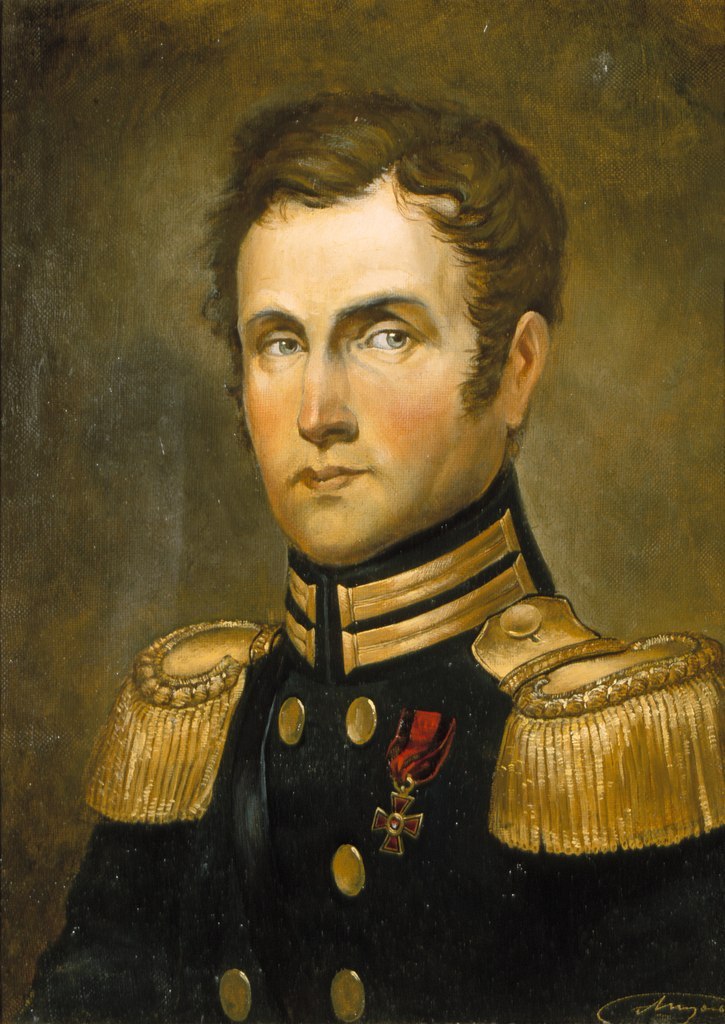 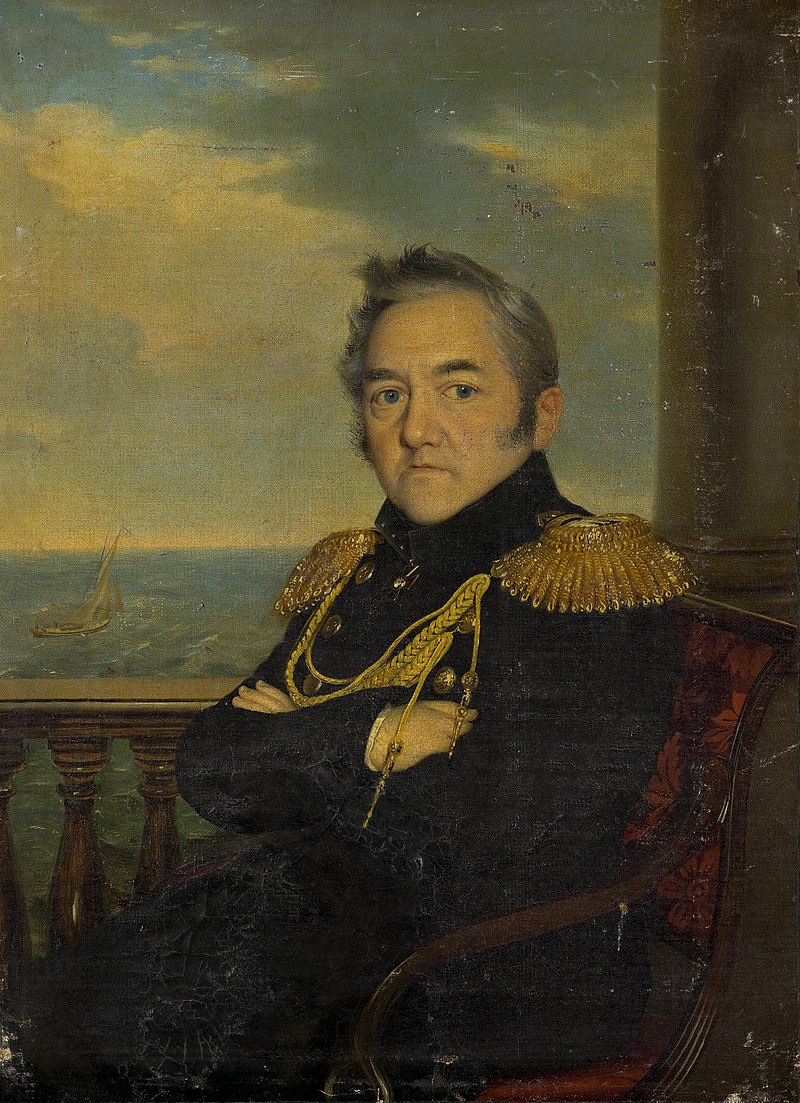 1) Кто из изображенных является исключением из общего ряда и почему? 5 баллов2) Чем известен в истории этот человек? 5 балловОценка задания №6 – 10 баллов.Ответ: 1) 2 – Г.И. Невельской не совершал кругосветное плавание. 2) Исследователь бассейна АмураЗадание 7Перед вами картина, написанная в конце XIXв.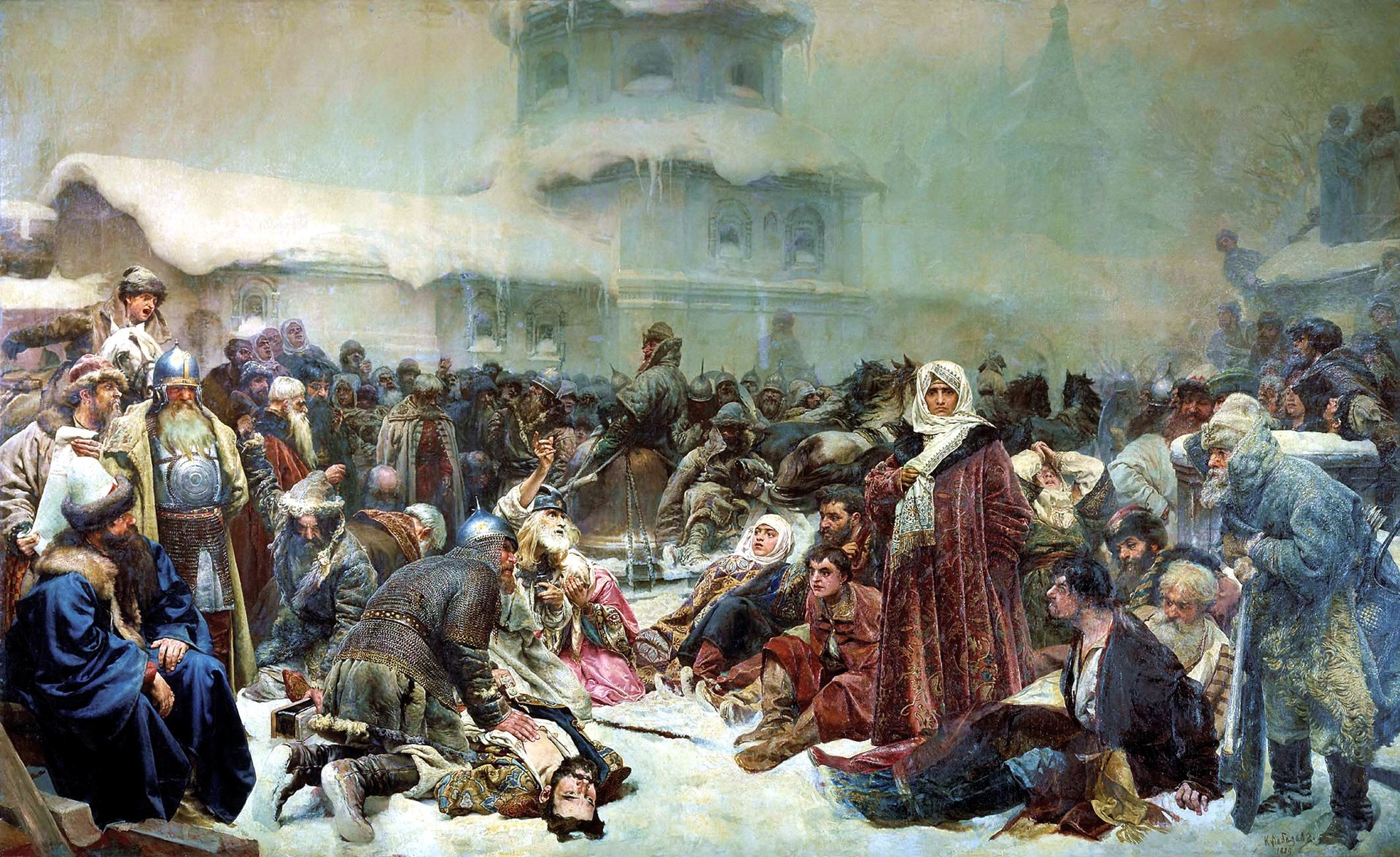 1. Кто является автором этой картины?2. Какое историческое событие отражено в сюжете картины? В каком году оно произошло?3. Какие исторические личности изображены на картине?Оценка задания № 7 – 6 баллов. Каждый правильный ответ оценивается в 2 балла. Ответ: 1. Клавдий Васильевич Лебедев, 2. Присоединение Новгорода к Московскому княжеству, или ликвидация Новгородской республики, или увоз вечевого колокола в Москву, 3. Марфа Борецкая (Марфа Посадница), Иван III.Задание 8. Заполните имеющиеся пропуски:Положение русского войска было отчаянное. Но и визирь _______ находился в затруднительном положении: янычары, испуганные отчаянным сопротивлением русских, решительно отказались возобновить нападение; кроме того, получено было известие, что генерал ______ занял Браилов. 10 июля захваченные в плен турки объявили, что визирь желает вступить в мирные переговоры. К визирю отправился трубач с письмом от фельдмаршала ________. Того же десятого июля отправлен был подканцлер_______ с тремя переводчиками и подьячим. В тот же день он возвратился в русскую армию с условием отдать туркам _____ в таком состоянии, как он взят был.Оценка задания № 8 – 5 баллов. (каждый правильный ответ 1 балл)Ответ: Мехмед-паша, Ренне, Шереметев, Шафиров, АзовЗадание 9. Прочтите отрывок из исторического документа и ответьте на вопросы:«…Во всем здесь в Архипелаге ни один остров сам собою, ежели оружие всероссийское не защитит, по разным могущим быть приключениям долго волностью своею ползоватца не может. Многия ж архипелажския острова, соединясь, не точию доколе здесь российской флот и оружие,но когда военная надобность проминетца и отзоветца во отечество, то тогда вообще единодушно от всяких таковых приключенией, чего отнюдь один или два зделать не могут, все единодушно зделают и защитят свою волность. И будут ли си острова под архидукством, как то сказывают давно напред сего и было, или волною республикою по высокоматерней великой нашея государыни милости и других христианских государей, но нужно к таковым делам ныне здесь при флоте и оружия Ея Императорскаго Величества на всех островах зделать за времянное согласное и волное гражданское учреждение одинаково, как то в Наксии и в Паросе начало свое и восприяло, [c] гражданскими канцеляриями и в них [c] выбранными и присяжными почтенными господами островскими сенаторами или судиями, чему как при архидукстве, так и при республике быть непременно должно».Укажите примерную дату, когда мог быть написан данный документ. Предположите, кто мог бы быть его автором. О каком Императорском Величестве здесь идет речь? Какие идеи высказаны в данном документе, и как это характеризует мировоззрение его автора? Опишите ход своих рассуждений.Оценка задания № 9 – 10 баллов. За верно указанный год 2 балла. За верно указанное имя автора 2 балла. За имя Императорского Величества 1 балл. За верно простроенную цепочку рассуждений 5 баллов.Ответ: 1771 (принимается 1770-1774), Г.А. Спиридов, Екатерина II, Ход рассуждений ниже.Речь идет о некоем архипелаге, островах, где находится российский флот. Это архипелаг находится за пределами России. Судьбы архипелага решаются не только российской императрицей, но и другими христианскими (европейскими) государями. Названия островов греческие – следовательно, это территория Греции, которая в то время принадлежит Османской империи. Автор высказывает идеи организации независимого греческого государства, обороняющегося от турок. Государство понимается как монархия, либо как республика, но при этом и в том, и в другом случае с формированием выборных сената и судов из местных «почтенных господ» (социальных элит). Это говорит о значительном влиянии идей европейского Просвещения на автора документа.Задание 10. Историческая задача. В титулатуре московских правителей XV-XVIIвв. принято было перечислять все их владения. Перед вами представлены названия некоторых из них. Соотнесите эти названия с современными географическими и административно-территориальными единицами. Поясните, в какое время и по какой причине эти названия территорий были включены в титул.1. Великий князь Болгарский – 2. Государь и Великий князь Удорский – 3. Государь и Великий князь Обдорский – 4. Государь и Великий князь Кондинский – 5. Повелитель и Государь Иверской земли – Оценка задания № 10 – 15 баллов. За каждый правильно указанное имя 1 балл, за раскрытие причины получения прозвища 2 балла. Максимум 3 балла за верно составленную горизонталь ответа.Ответ: Великий князь Болгарский – Территория Татарстана. В связи с походом Ивана IIIна Казанское ханство (Волжская Булгария) в 1487 году.Государь и Великий князь Удорский– Территория верховьев р. Вашка (приток Мезени), Республика Коми – в связи с походом 1499 года воевод С.Ф Курбского, П.Ф Ушатого и В.И. Бражника-Заболотского.Государь и Великий князь Обдорский– Территория Ямало-Ненецкого АО - в связи с походом 1499 года воевод С.Ф Курбского, П.Ф Ушатого и В.И. Бражника-Заболотского. Государь и Великий князь Кондинский– Территория Ханты-Мансийского АО - в связи с походом 1499 года воевод С.Ф Курбского, П.Ф Ушатого и В.И. Бражника-Заболотского.Повелитель и Государь Иверской земли – Территория Грузии (точнее, Кахети (Западной Грузии)) – в связи с просьбой о покровительстве кахетинского царя ТеймуразаI Михаилу Федоровичу в 1641 году.Задание 11. Сравнительно-исторический анализСравните положение русского дворянства до и после реформ 1860-70-х гг. (сословные права, землевладение, хозяйственная деятельность, используемая рабочая сила). ОТВЕТ: напримерОбщие черты:- оставались привилегированным сословием (не подлежали телесным наказаниям, лишение дворянского звания только по воле царя, сохранялись дворянские собрания)- сохранилось помещичье землевладение- имели возможность пользоваться трудом зависимых крестьян (до 1861 г. – крепостные, после – временнообязанные до 1881 г.)- продвижение по службе в соответствии с «Табелью о рангах»- разорение мелкопоместных дворян, получение ссуд под залог помещичьих имений- главная роль помещичьих хозяйств в производстве товарной сельскохозяйственной продукцииРазличияОценка задания № 11 – 20 баллов. Общие черты максимально 10 баллов. Различия – максимально 10 баллов. 1234512345ГДАБВ1234512345ГДАБВ№Утверждение1Король Франции Филипп Iбыл на четверть русским по происхождению.2Апостол Андрей, по легенде, был впечатлен новгородскими банями.3Ездец на русских княжеских печатях изображал Георгия Победоносца.4Москва навечно отказалась от претензий на Смоленск по договору с Литвой.5А.В. Суворов лично руководил отрядом, взявшим в плен Емельяна Пугачева.До реформыПосле реформыИмели право собственности на крепостных крестьян (покупать, продавать и т.д.)Лишились права собственности на крестьянВзимали оброк с крепостных крестьянЛишились права взимать оброкПрименяли барщинуРаспространение вольнонаемного труда, право на работу временнообязанных крестьянИмели право суда над крестьянамиЛишились права суда над крестьянамиПолучали выкупные суммыУвеличение помещичьего землевладения за счет перевода крепостных крестьян в дворовыеУвеличение помещичьего землевладения за счет отрезков (в некоторых губерниях)Применение помещиками отработочной системы, издольщина, испольщинаУскорилось разорение помещиковПраво на освобождение от государственной (военной) службыОбязанность несения военной службы с 1874 г.Право не платить налогиОбязанность платить налоги (на имущество)Подчинение дворянскому судуПодчинение всесословному суду